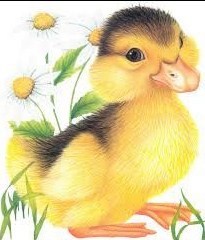 Утенок Лиль жил распрекрасной жизнью. Радовался всему хорошему и старался избегать плохого. Правда, последнее получалось не всегда.Вот, например, однажды утенок поссорился с дворовым щенком Бобиком. Что же произошло?Все началось во время завтрака. Утёнок Лиль помыл лапки, надел фартук, совсем такой, как носят дети, и начал есть из красивой тарелочки, стоящей под чудесным кустом.Но дворовому щенку Бобику было скучно, и он решил поиграть с утенком. Бобик всячески отвлекал утенка от завтрака. Он строил рожицы, тихонько подталкивал его, громко лаял прямо в ухо.Обиделся на щенка утенок.— Вот сам-то, Бобик, ты поел, а мне поесть спокойно не даешь, — рассердился утенок.— Иди, щенок, в свою конуру, я на тебя обиделся, — сказал Лиль.Ушел щенок восвояси. Утенок поел, но обида осталась.— Как мне избавиться от этой противной обиды, — подумал утенок. И тут ему в голову пришла довольно оригинальная мысль.Лиль взял небольшой пакет и положил в него… свою обиду.Обида как раз оказалась размером с пакет. До вечера утёнок ходил с этим пакетом. А перед сном взял да и выкинул его в мусор. Там обиде самое место.На следующий день утенок играл со щенком как ни в чем не бывало. К тому же с самого утра щенок извинился.День был распрекрасный, а вечер не менее чудесный!Как только стемнело, утенок и щенок разошлись по домам.Всем тем детям, которые носят обиду с собой, утенок просил передать, чтобы они тоже положили обиду в мешок и отнесли в мусор. Утенок сказал, что обиды носить ни к чему. Жизнь дана на радость, а не на обиды.Вот такая получилась сказка, дружок.А сейчас пора спать.Спокойной ночи!